，，。，，。。    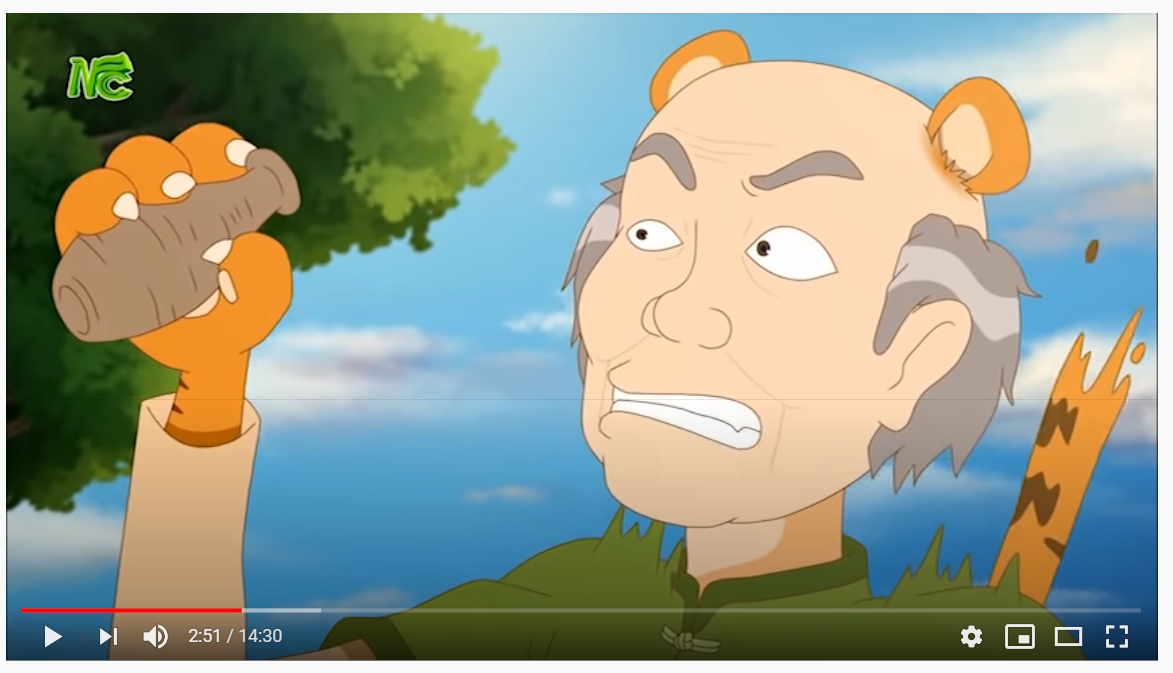 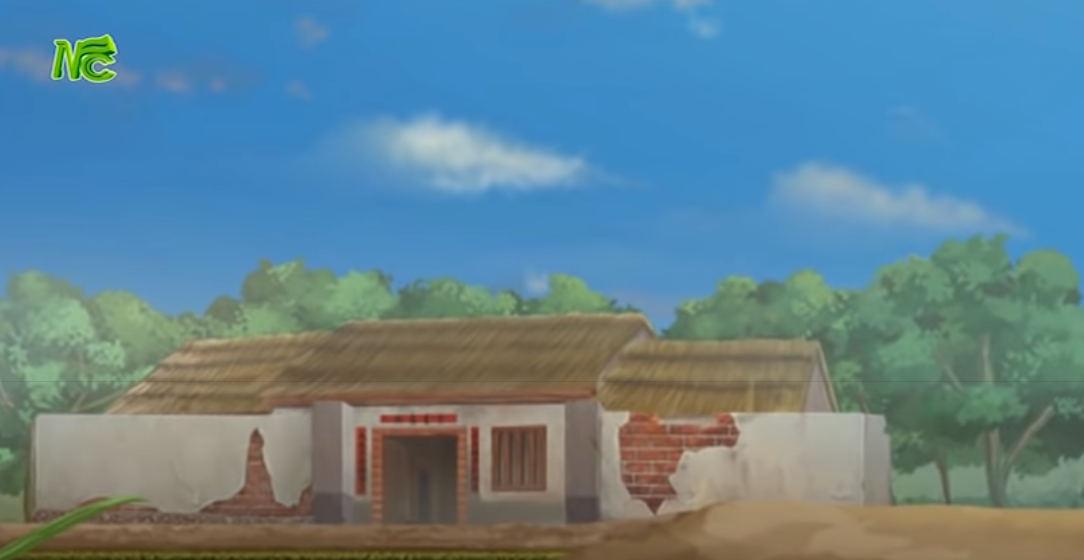 ，，。，。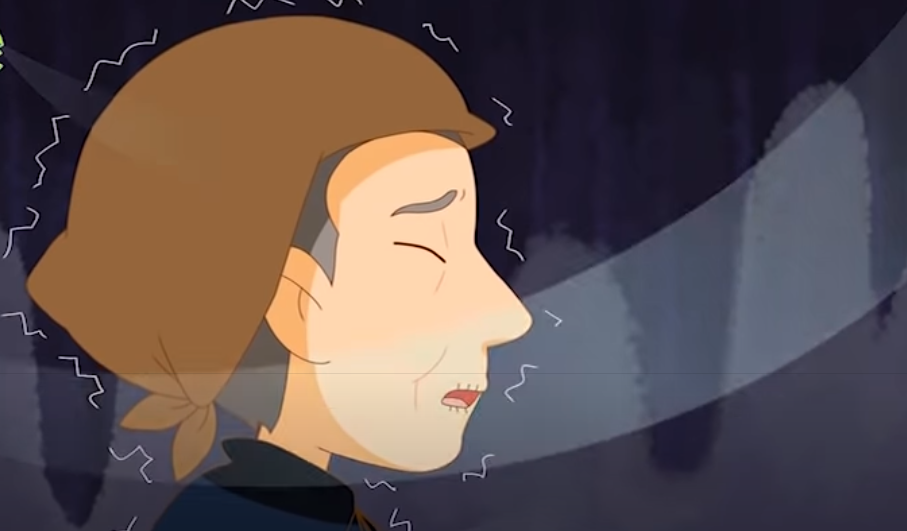 ，，。，手。。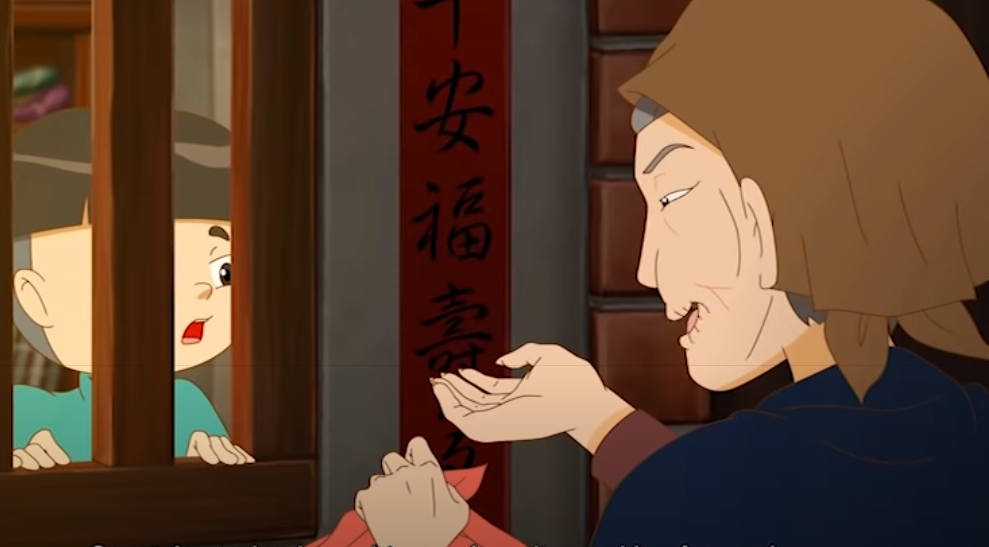 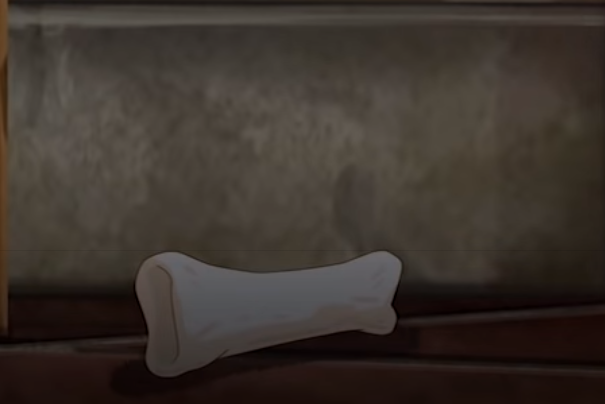 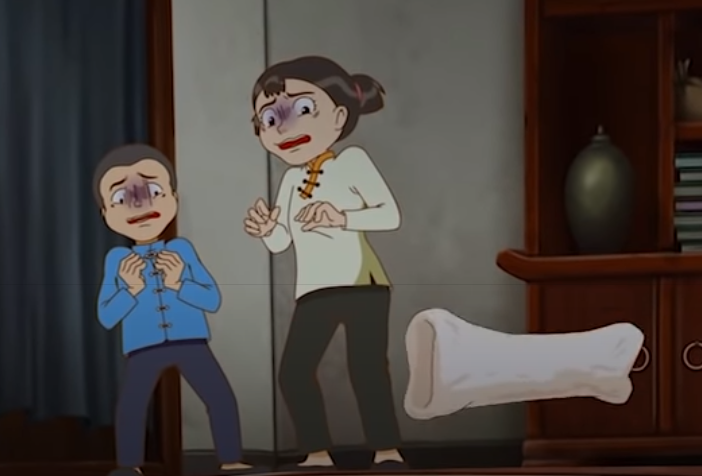 ，。，，，。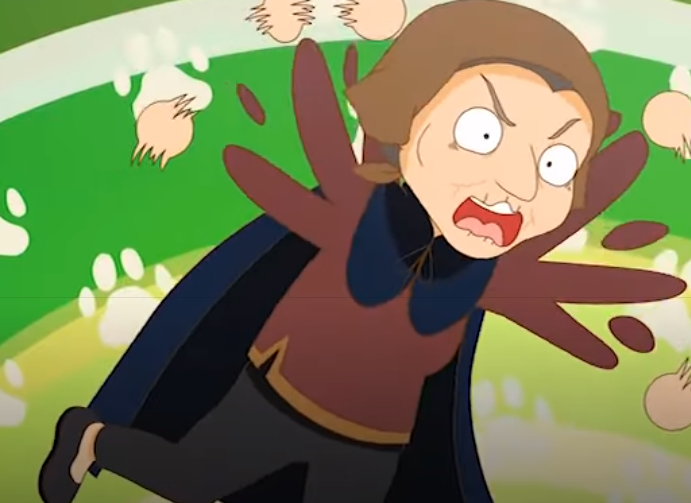 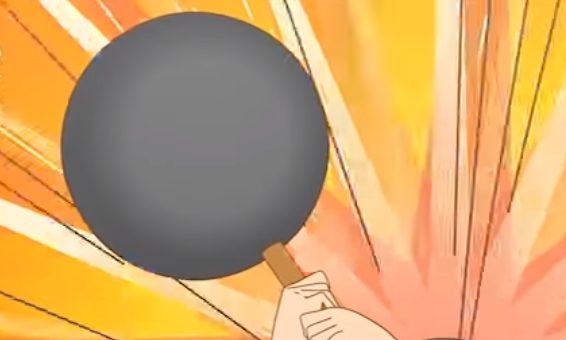 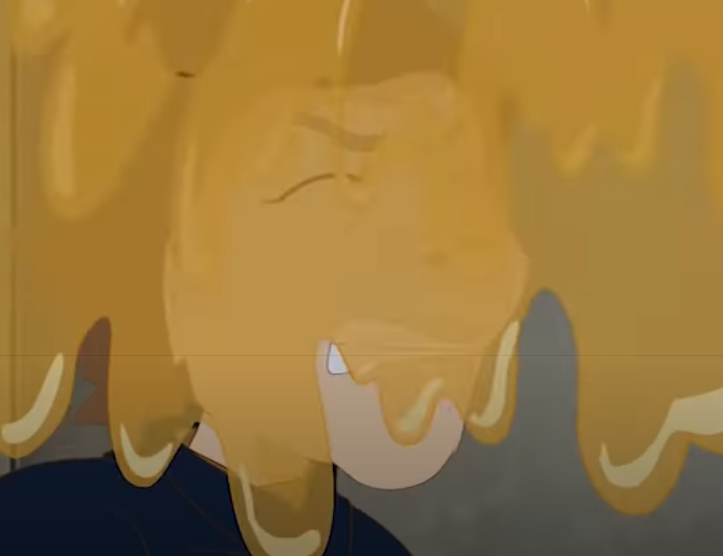 ，，，。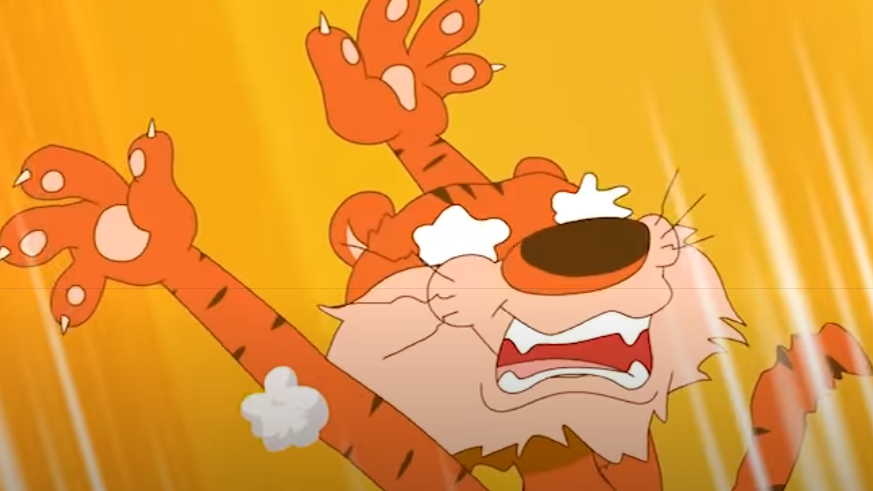 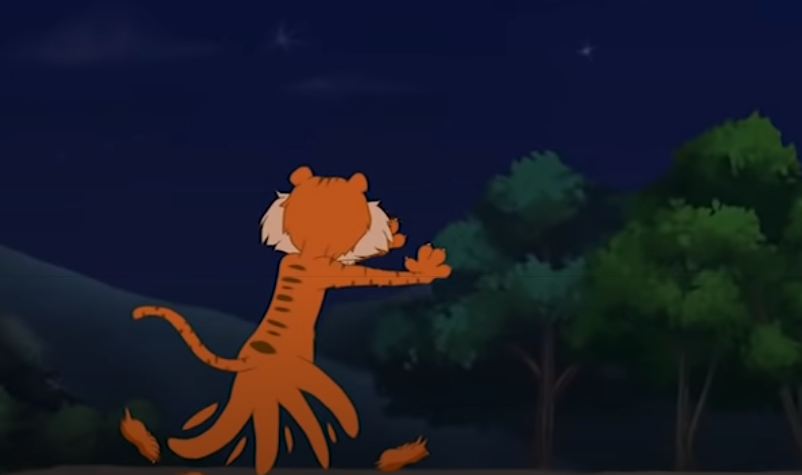 